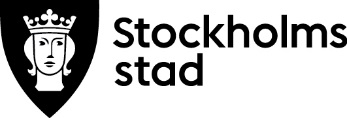 	Utbildningsförvaltningen	Behörighet till Barn och Elevregistret BER	Enheten för ersättning och skolplikt	för fristående skolor			För att logga in i BER krävs e-legitimation.Staden behöver nedanstående uppgifter för att kunna tilldela behörighet till Barn- och Elevregistret Blanketten skannas i pdf-format och skickas till skolplikt@edu.stockholm.se Originalet sparas hos enheten.Personuppgifterna kommer att behandlas i enlighet med Dataskyddsförordningen.Information om behandlingen lämnas av utbildningsnämnden.SkolenhetSkolenhetSkolenhetSkolenhetSkolenhetSkolenhetSkolenhetSkolenhetRektorns namnRektorns namnRektorns namnRektorns namnRektorns namnRektorns namnRektorns namnRektorns namnFörnamn (sökande)Förnamn (sökande)Förnamn (sökande)Förnamn (sökande)Förnamn (sökande)Efternamn (sökande)Efternamn (sökande)Efternamn (sökande)Personnummer (sökande)Personnummer (sökande)Personnummer (sökande)Personnummer (sökande)Sökandes E-postadressSökandes E-postadressSökandes E-postadressSökandes E-postadress Behörighet gäller fr.o.m. Behörighet gäller fr.o.m. Behörighet gäller fr.o.m. Behörighet gäller fr.o.m. Behörighet gäller fr.o.m.Behörighet avslutas fr.o.m.Behörighet avslutas fr.o.m.Behörighet avslutas fr.o.m.BehörighetsrollBehörighetsrollBehörighetsrollBehörighetsrollBehörighetsrollBehörighetsrollBehörighetsrollBehörighetsroll	Behörighet till rollen GR ULF Handläggare Skola Sthlm 		Behörighet till rollen GR ULF Handläggare Skola Sthlm 		Behörighet till rollen GR ULF Handläggare Skola Sthlm 		Behörighet till rollen GR ULF Handläggare Skola Sthlm 		Behörighet till rollen GR ULF Handläggare Skola Sthlm 		Behörighet till rollen GR ULF Handläggare Skola Sthlm 		Behörighet till rollen GR ULF Handläggare Skola Sthlm 		Behörighet till rollen GR ULF Handläggare Skola Sthlm 	Övriga kommentarerÖvriga kommentarerÖvriga kommentarerÖvriga kommentarerÖvriga kommentarerÖvriga kommentarerÖvriga kommentarerÖvriga kommentarerOBS! Tänk på att söka behörighet för den person som anmäler frånvaroärenden och har kontakt med utbildningsförvaltningen i ärendena OBS! Tänk på att söka behörighet för den person som anmäler frånvaroärenden och har kontakt med utbildningsförvaltningen i ärendena OBS! Tänk på att söka behörighet för den person som anmäler frånvaroärenden och har kontakt med utbildningsförvaltningen i ärendena OBS! Tänk på att söka behörighet för den person som anmäler frånvaroärenden och har kontakt med utbildningsförvaltningen i ärendena OBS! Tänk på att söka behörighet för den person som anmäler frånvaroärenden och har kontakt med utbildningsförvaltningen i ärendena OBS! Tänk på att söka behörighet för den person som anmäler frånvaroärenden och har kontakt med utbildningsförvaltningen i ärendena OBS! Tänk på att söka behörighet för den person som anmäler frånvaroärenden och har kontakt med utbildningsförvaltningen i ärendena OBS! Tänk på att söka behörighet för den person som anmäler frånvaroärenden och har kontakt med utbildningsförvaltningen i ärendena DatumUnderskrift av sökandeUnderskrift av sökandeUnderskrift av sökandeNamnförtydligandeDatumUnderskrift av ansvarig chefUnderskrift av ansvarig chefUnderskrift av ansvarig chefNamnförtydligande